Протокол № 269/УТПиР-ВПзаседания Закупочной комиссии  по аукциону в электронной формес участием только субъектов МСП на право заключения договора на выполнение работ: «Реконструкция ВЛ 0,4 кВ п.Бурея».  (Лот №11003-ТПИР-ТПИР ОБСЛ-2020-ДРСК).СПОСОБ И ПРЕДМЕТ ЗАКУПКИ: аукцион в электронной форме с участием только субъектов МСП на право заключения договора на выполнение работ «Реконструкция ВЛ 0,4 кВ п.Бурея».  (Лот №11003-ТПИР-ТПИР ОБСЛ-2020-ДРСК).КОЛИЧЕСТВО ПОДАННЫХ НА ЭТАП ЗАЯВОК НА УЧАСТИЕ В ЗАКУПКЕ: 4 (четыре) заявки.КОЛИЧЕСТВО ОТКЛОНЕННЫХ ЗАЯВОК: 1 (одна) заявка.ВОПРОСЫ, ВЫНОСИМЫЕ НА РАССМОТРЕНИЕ ЗАКУПОЧНОЙ КОМИССИИ: О рассмотрении результатов оценки ценовых предложений Участников.Об отклонении заявки Участника № 300334 ООО "ВОСТОКИНЖЕНЕРИЯ".О признании заявок соответствующими условиям Документации о закупке по результатам рассмотрения ценовых предложений Участников.О ранжировке заявок.О выборе победителя закупки.РЕШИЛИ:По вопросу № 1Признать объем полученной информации достаточным для принятия решения.Принять к рассмотрению ценовые предложения следующих участников:По вопросу № 2Отклонить заявку Участника № 300334 ООО "ВОСТОКИНЖЕНЕРИЯ" от дальнейшего рассмотрения на основании п.4.15.3 а) Документации о закупке, как несоответствующую следующим требованиям:По вопросу № 3Признать ценовые предложения следующих Участников:№ 297363 ООО "АСЭСС", № 301482 ООО "ЭНЕРГОСПЕЦСТРОЙ",№ 302166 ООО "ПОДРЯДЧИК ДВ"соответствующими условиям Документации о закупке и принять их к дальнейшему рассмотрению.Заявки участников допускаются к участию в аукционе с учетом норм п.4.19 Документации о закупке, согласно которому, в случае если Участником представлена заявка, содержащая предложение о поставке товаров иностранного происхождения либо о выполнении работ / оказании услуг иностранными лицами, договор с таким Участником (в случае его победы в аукционе) заключается по цене, сниженной на 15% от предложенной им в ходе аукциона цены договора.По вопросу № 4Утвердить ранжировку заявок:По вопросу № 5Признать Победителем закупки Участника, занявшего 1 (первое) место в ранжировке по степени предпочтительности для Заказчика: ООО "АСЭСС" ИНН 2801063599 КПП 280101001, ОГРН 1022800527826 с ценой заявки не более 6 508 101.00 руб. без учета НДС.Сроки выполнения работ: Срок начала работ – с момента заключения договора. Срок окончания работ – не позднее 30 сентября 2020 г.   Условия оплаты: Авансовые платежи в счет стоимости каждого Этапа Работ (кроме Этапа Проектных работ) в размере 10% (десяти) процентов от стоимости соответствующего Этапа Работ без НДС, кроме того НДС по ставке, установленной статьей 164 НК РФ на дату выплаты авансового платежа (за исключением непредвиденных работ и затрат), выплачиваются в течение 15 (пятнадцати) рабочих дней с даты получения Заказчиком счета, выставленного Подрядчиком, но не ранее, чем за 15 (пятнадцать) рабочих дней до даты его начала, определенной в соответствии с Календарным графиком выполнения Работ (Приложение № 3 к Договору), и с учетом пунктов 3.5.3, 3.5.4 Договора. Последующие платежи в размере 90% (девяноста) процентов от стоимости каждого Этапа Работ  без НДС, кроме того НДС по ставке, установленной статьей 164 НК РФ на дату выплаты авансового платежа, выплачиваются в течение 15 (пятнадцати) рабочих дней с даты подписания Сторонами документов, указанных в пункте 4.2 Договора, на основании счёта, выставленного Подрядчиком, и с учетом пунктов 3.5.3, 3.5.4 Договора. Гарантии выполненных работ: Гарантийный срок по Договору составляет 60 (шестьдесят) месяцев и начинает течь с даты подписания Сторонами Акта КС-11 либо с даты прекращения (расторжения) Договора. Гарантийный срок может быть продлен в соответствии с условиями Договора.  Инициатору договора обеспечить подписание договора с Победителем не ранее чем через 10 (десять) календарных дней и не позднее 20 (двадцати) календарных дней после официального размещения итогового протокола по результатам закупки.Победителю закупки в срок не позднее 3 (трех) рабочих дней с даты официального размещения итогового протокола по результатам закупки обеспечить направление по адресу, указанному в Документации о закупке, информацию о цепочке собственников, включая бенефициаров (в том числе конечных), по форме и с приложением подтверждающих документов согласно Документации о закупке.Секретарь Закупочной комиссии 1 уровня  		                                        М.Г. ЕлисееваИсп. Чуясова.Е.Г.  Тел. (4162) 397-268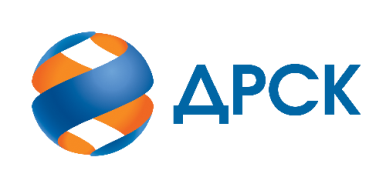                                                                        АКЦИОНЕРНОЕ ОБЩЕСТВО                   «ДАЛЬНЕВОСТОЧНАЯ РАСПРЕДЕЛИТЕЛЬНАЯ СЕТЕВАЯ КОМПАНИЯ»г.  БлаговещенскЕИС №31908664515 (МСП)«17» февраля 2020 года№п/пДата и время регистрации заявкиНаименование, ИНН Участника и/или его идентификационный номер18.12.2019 09:58№ 297363 ООО "АСЭСС"23.12.2019 05:17№ 300334 ООО "ВОСТОКИНЖЕНЕРИЯ"24.12.2019 10:54№ 301482 ООО "ЭНЕРГОСПЕЦСТРОЙ"26.12.2019 02:20№ 302166 ООО "ПОДРЯДЧИК ДВ"№п/пДата и время регистрации заявкиИдентификационный номер Участника         18.12.2019 09:58№ 297363 ООО "АСЭСС"23.12.2019 05:17№ 300334 ООО "ВОСТОКИНЖЕНЕРИЯ"24.12.2019 10:54№ 301482 ООО "ЭНЕРГОСПЕЦСТРОЙ"26.12.2019 02:20№ 302166 ООО "ПОДРЯДЧИК ДВ"№ п/пОснования для отклоненияВ составе ценового предложения отсутствуют все обязательные к предоставлению документы, что не соответствует требованиям п. 15, 16, 17 Приложения № 4 к Документации о закупке.Место в ранжировке (порядковый № заявки)Дата и время регистрации заявкиНаименование, адрес и ИНН Участника и его идентификационный номерИтоговая цена заявки, 
руб. без НДС Возможность применения приоритета в соответствии с 925-ПП1 место18.12.2019 09:58№ 297363 ООО "АСЭСС"6 508 101.00нет2 место26.12.2019 02:20№ 302166 ООО "ПОДРЯДЧИК ДВ"6 545 000.00нет3 место24.12.2019 10:54№ 301482 ООО "ЭНЕРГОСПЕЦСТРОЙ"6 848 303.00нет